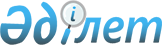 О внесении изменений в состав Координационного комитета по техническому регулированию, применению санитарных, ветеринарных и фитосанитарных мер при Комиссии Таможенного союза
					
			Утративший силу
			
			
		
					Решение Комиссии таможенного союза от 20 сентября 2010 года № 396. Утратило силу решением Коллегии Евразийской экономической комиссии от 17 июля 2018 года № 112.
      Сноска. Утратило силу решением Коллегии Евразийской экономической комиссии от 17.07.2018 № 112 (вступает в силу по истечении 30 календарных дней с даты его официального опубликования).
      Комиссия Таможенного союза решила:
      Включить в состав Координационного комитета по техническому регулированию, применению санитарных, ветеринарных и фитосанитарных мер Арнаутова Олега Вячеславовича – Заместителя Министра здравоохранения – Главного государственного санитарного врача Республики Беларусь, исключив из него Качан В.И.
      Члены Комиссии Таможенного союза:
					© 2012. РГП на ПХВ «Институт законодательства и правовой информации Республики Казахстан» Министерства юстиции Республики Казахстан
				
От Республики
Беларусь
От Республики
Казахстан
От Российской
Федерации
А.Кобяков
У.Шукеев
И.Шувалов